SDC 1 - Figure 1. Kinetics of anti-blood type isoagglutinin titers and expression of blood A/B antigens in biopsy specimens before and after ABO-incompatible living donor liver transplantationSolid lines and dotted lines indicate anti-A and –B titers, respectively. The arrows indicate plasma exchange. Symbols (e.g., A++, B-) in a rectangle indicate the expression of blood A or B antigens on graft livers.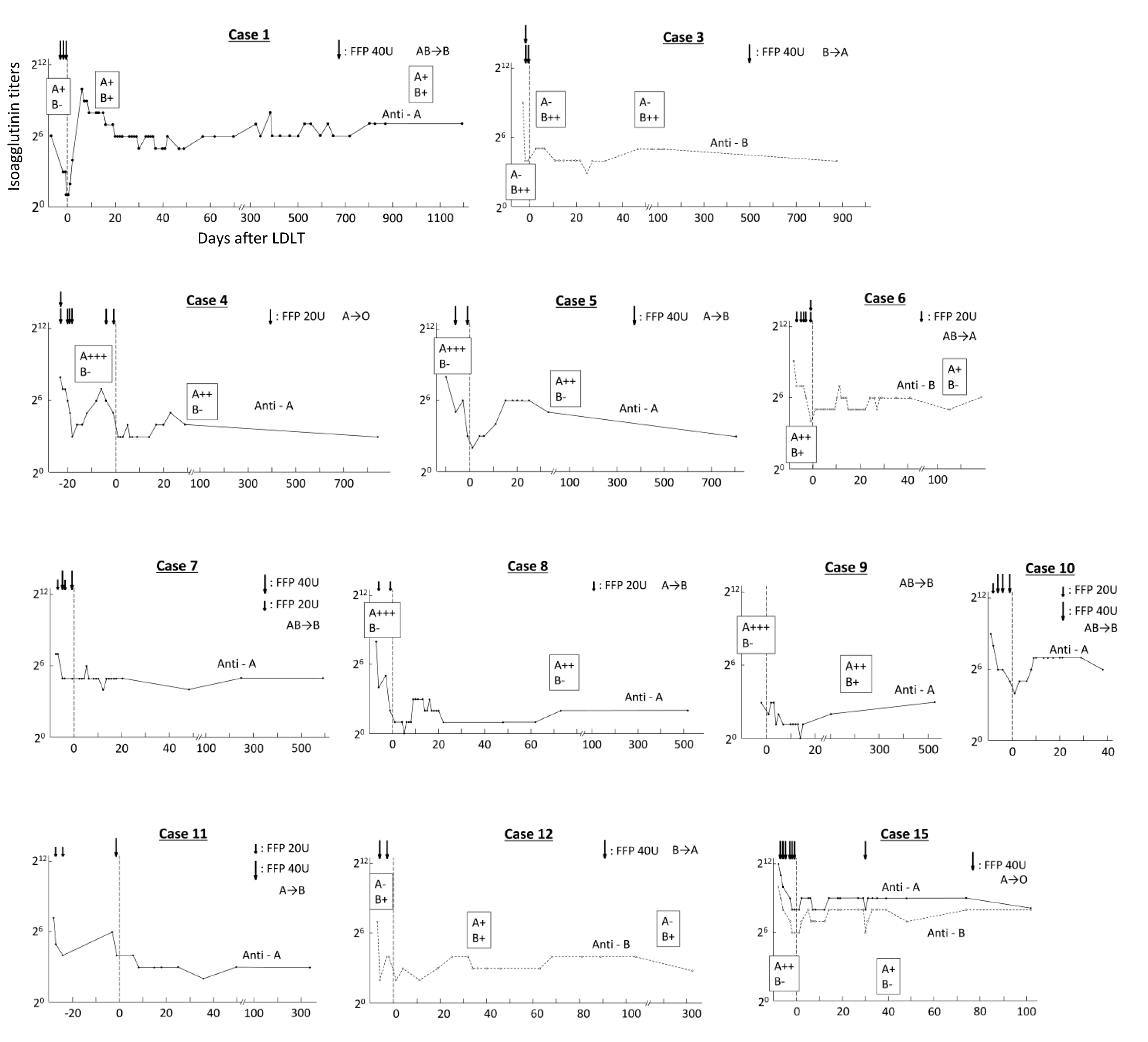 